Medienkommentar 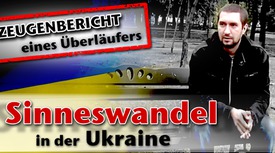 Sinneswandel in der Ukraine: Zeugenbericht eines Überläufers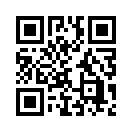 Nach dem gewaltsamen Regierungsumsturz in der Ukraine und der Einsetzung einer neuen US-hörigen Regierung, protestierten viele Menschen im Osten des Landes gegen den Putsch. Sie fühlten sich von der neuen Regierung nicht vertreten und fürchteten Diskriminierungen. Das Kiewer Regime versuchte daraufhin, diese Proteste mit Hilfe der Armee niederzuschlagen.Nach dem gewaltsamen Regierungsumsturz in der Ukraine und der Einsetzung einer neuen US-hörigen Regierung, protestierten viele Menschen im Osten des Landes gegen den Putsch. Sie fühlten sich von der neuen Regierung nicht vertreten und fürchteten Diskriminierungen. Das Kiewer Regime versuchte daraufhin, diese Proteste mit Hilfe der Armee niederzuschlagen. Daraus entwickelte sich ein blutiger Bürgerkrieg, der bis heute andauert. Igor Kowaljow, ein 29-jähriger Ukrainer aus Donezk, schloss sich nach dem Ausbruch des Bürgerkriegs den ukrainischen Regierungstruppen an. „Ich wollte Chaos und Verbrecher bekämpfen“, sagt Kowaljow gegenüber dem Nachrichtenportal „RT Deutsch“. Diese Ansicht wurde ihm von den Medien und dem Regime in Kiew vermittelt. Mit der Zeit merkte er jedoch, dass das ukrainische Volk von den Medien über die Zustände im Osten massiv belogen wird und der Krieg nicht in erster Linie gegen gewalttätige Aufständische, sondern gezielt gegen die friedliche Zivilbevölkerung geführt wird. Nach einem Jahr stieg er deshalb aus und wechselte zum Widerstand der Donezker Volksrepublik.von da.Quellen:https://www.youtube.com/watch?v=QgSlT7hE4u0Das könnte Sie auch interessieren:#Ukraine - www.kla.tv/Ukraine

#Medienkommentar - www.kla.tv/MedienkommentareKla.TV – Die anderen Nachrichten ... frei – unabhängig – unzensiert ...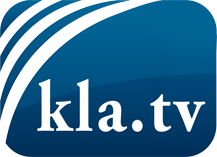 was die Medien nicht verschweigen sollten ...wenig Gehörtes vom Volk, für das Volk ...tägliche News ab 19:45 Uhr auf www.kla.tvDranbleiben lohnt sich!Kostenloses Abonnement mit wöchentlichen News per E-Mail erhalten Sie unter: www.kla.tv/aboSicherheitshinweis:Gegenstimmen werden leider immer weiter zensiert und unterdrückt. Solange wir nicht gemäß den Interessen und Ideologien der Systempresse berichten, müssen wir jederzeit damit rechnen, dass Vorwände gesucht werden, um Kla.TV zu sperren oder zu schaden.Vernetzen Sie sich darum heute noch internetunabhängig!
Klicken Sie hier: www.kla.tv/vernetzungLizenz:    Creative Commons-Lizenz mit Namensnennung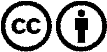 Verbreitung und Wiederaufbereitung ist mit Namensnennung erwünscht! Das Material darf jedoch nicht aus dem Kontext gerissen präsentiert werden. Mit öffentlichen Geldern (GEZ, Serafe, GIS, ...) finanzierte Institutionen ist die Verwendung ohne Rückfrage untersagt. Verstöße können strafrechtlich verfolgt werden.